Земледелие. АгротехникаАхалая, Б. Х. Ресурсосберегающий и эффективный способ совмещенного посева различных культур / Б. Х. Ахалая // Инновации в сельском хозяйстве. – 2016. – № 3. – С. 30-34.Гилев, С. Д. Продуктивность и экономическая эффективность короткоротационных зернопаровых севооборотов в центральной лесостепной зоне Зауралья / С. Д. Гилев, И. Н. Цымбаленко, Ю. В. Суркова // Земледелие. – 2016. – № 6. – С. 8-11. Данилов, А. Н. Сравнительная оценка удобрений и способов основной обработки почвы в полевом севообороте / А. Н. Данилов, А. В. Летучий // Аграрный научный журнал. – 2016. – № 6. – С. 3-7.Демчук, Е. В. Совершенствование технологии возделывания сельскохозяйственных культур / Е. В. Демчук, А. С. Союнов // Вестник Омского гос. аграрного ун-та. – 2016. – № 2. – С. 242-246.Долгополова, Н. В. Биологическая система земледелия и воспроизводство плодородия почвы в лесостепи Центрального Черноземья / Н. В. Долгополова // Региональный вестник. – 2016. – № 2. – С. 29-32.В статье дана оценка различным технологиям возделывания сельскохозяйственных культур: экстенсивной, интенсивной, биологической, энергосберегающей. Показана возможность обеспечить, с течением времени, лучшие результаты, биологической технологии. Кудрявцев, А. Е. Вопросы методики агроэкологической оценки плодородия пахотных почв для проектирования систем земледелия на ландшафтной основе / А. Е. Кудрявцев, В. В. Вольнов, А. С. Давыдов // Вестник алтайского гос. аграрного ун-та. – 2016. – № 5. – С. 55-60.Продуктивность сельскохозяйственных культур при применении биопрепаратов в условиях Приамурья / С. В. Рафальский [и др.] // Вестник Дальневосточного отделения Российской академии наук. – 2016. – Т. 2. № 186. – С. 57-63.В почвенно-климатических условиях Приамурья проведена оценка эффективности применения современных биопрепаратов на картофеле, сое и яровой пшенице. Экспериментально установлена эффективность биостимулятора «Атоник Плюс», гумата калия «Берес-4» и препарата «Феровит», содержащего легкоусвояемые азот и железо, которые усиливают фотосинтетическую деятельность растений, активизируют продукционные процессы и улучшают семенную продуктивность культур. Отмечено повышение полевой устойчивости растений к фитопатогенам при применении биофунгицидов «Альбит», «ЭкоЛарикс», «Лариксин», «Феровит». Роль осушения в земледелии на переувлажняемых почвах / Ю. И. Митрофанов [и др.] // Земледелие. – 2016. – № 6. – С. 24-27. Сергунцов, А. С. Совершенствование технологии обработки почвы многофункциональными агрегатами / А. С. Сергунцов // Электронный научный журнал. – 2016. – № 6. – С. 123-127.Предложено принципиально новое совершенствование технологии обработки почвы за счет совмещения технологических операций, выполняемых за один проход агрегата по полю. Сердюк, В. С. Совершенствование системы семеноводства в Краснодарском крае / В. С. Сердюк // Современные научные исследования и разработки. – 2016. – № 4. – С. 103-105.Раскрыты основные проблемы в системе селекции и семеноводства зерновых культур, заключающиеся в изношенности лабораторного оборудования и специализированной техники; недостатке денежных средств и низком стимулировании создателей сортов; сокращении объемов производства элитных и оригинальных семян; повсеместном использовании в производстве семян низких репродукций. Современное состояние освоения залежных земель в Республике Хакасия / Е. Я. Чебочаков [и др.] // Земледелие. – 2016. – № 6. – С. 6-8. Телюк, М. С. Сравнительная оценка методов среднесрочного прогнозирования урожайности сельскохозяйственных культур / М. С. Телюк // Экономика: теория и практика. – 2016. – № 2. – С. 18-23. Статья посвящена сравнительной оценке двух наиболее распространенных методов прогнозирования показателей урожайности сельскохозяйственных культур: авторегрессионных моделей - скользящего среднего и множественных линейных регрессий. Автор сравнивает данные методы исходя из качества прогноза на среднесрочную перспективу урожайности сельскохозяйственных культур. Точное (координатное) земледелие: реальность и перспективы / Ю. Н. Плескачев [и др.] // Известия Нижневолжского агроун-го комплекса: Наука и высшее профессиональное образование. – 2016. – № 2. – С. 96-101.Приводятся материалы научно-практического представления о точном (координатном) земледелии, в первую очередь, на примере полевого опыта Центра точного земледелия (ЦТЗ) РГАУ-МСХА имени К.А. Тимирязева. Основу точного земледелия составляет дифференцированное выполнение операций, которое базируется на трех составляющих: определение координат агрегата на поле. Это может быть сделано при помощи радио-трилатерации или спутниковой навигации; компьютеризированной базы данных, аналогичной Географической Информационной Системе (ГИС), которая содержит всю информацию, необходимую для составления карт; контролирующие элементы, при помощи которых осуществляются сельскохозяйственные операции в соответствии с электронной картой. На делянках точного земледелия дифференцированно, с учетом заранее определенного индекса NDVI биомассы озимой пшеницы, фиксируемого согласно координатам, и в соответствии с величиной которого, вносилась различная доза аммиачной селитры. Дозировка составляла от 55 до 70 кг/га, что позволяет экономить порядка 15-20 % минеральных удобрений на каждом гектаре. Наибольшая урожайность ячменя отмечалась на вариантах с последействием внесения удобрений под озимую пшеницу по минимальному фону обработки почвы. Разница между вариантами по фактору С составляла в среднем 0,15-0,20 т/га, по фактору В - 0,10-0,15 т/га. Технология возделывания обеспечивала одинаковую урожайность, различаясь в пределах 0,05 т/га.Турсынбай Н. Ф. Информационные технологии в агрономии / Н. Ф. Турсынбай // Электронный научный журнал. – 2016. – № 4. – С.173-177. В статье рассматриваются использования достижений научно-технического прогресса - перехода к новым методам информационного обеспечения и управления сельским хозяйством, широкое применение автоматизированных систем и информационных технологий. Хозяйственные и технологические признаки новых гибридов подсолнечника донской селекции / Ф. И. Горбаченко [и др.] // Масличные культуры. Научно-технический бюл. всерос. научно-исследов. ин-та масличных культур. – 2016. – № 165. – С. 122-126.Представлена характеристика новых гибридов подсолнечника селекции Донской опытной станции ВНИИМК разного периода вегетации, которые позволят сельхозтоваропроизводителям получать высокие урожаи семян в зонах недостаточного и неустойчивого увлажнения. Цепляев, А. Н. Почвосберегающая механизированная технология посева пропашных культур / А. Н. Цепляев, М. Н. Шапров, И. С. Мартынов // Аграрный научный журнал. – 2016. – № 3. – 69-72.Рассмотрены проблемы, которые могут возникнуть при посеве пропашных культур, и предложена технология разноглубинного посева, позволяющая исключить дополнительные затраты и получить наилучшее сочетание таких параметров, как температура и влажность, которые являются определяющими для процессов прорастания семян и развития ростков. Особое внимание уделено вопросам слаженности работы всех составных частей сеялки и обеспечению необходимой периодичности подачи семян в сошник. В результате исследований было выявлено, что такими конструктивными параметрами, от которых зависит качество рабочего процесса, являются углы между отверстиями высевающего диска и высота семянаправителя. Черкасов, Г. Н. Совершенствование севооборотов и структуры посевных площадей для хозяйств различной специализации Центрального Черноземья / Г. Н. Черкасов, А. С. Акименко // Земледелие. – 2016. – № 5. – С. 8-11.В статье освещен порядок выбора производственного направления сельхозпредприятий. Приведены допустимые пределы насыщения узкоспециализированных севооборотов ведущими (с позиций специализации) культурами (до 85% зерновых, до 70% кормовых культур, до 25 % сахарной свеклы), обеспечивающие доход от 6,6-7,0 тыс. руб. с 1 га севооборота (при высокой товарности полеводства), а животноводческих спецхозах - сбор до 58 ц/га кормопротеиновых единиц при себестоимости не более 98-112 руб/ц. Указано лучшее место культур в севооборотах в зависимости от производственного направления хозяйств при обязательном размещении озимых зерновых после надежных предшественников.Составитель: Л.М. Бабанина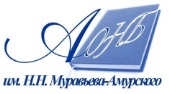 Государственное бюджетное учреждение культуры«Амурская областная научная библиотека имени Н.Н. Муравьева-Амурского